Week 1Week 2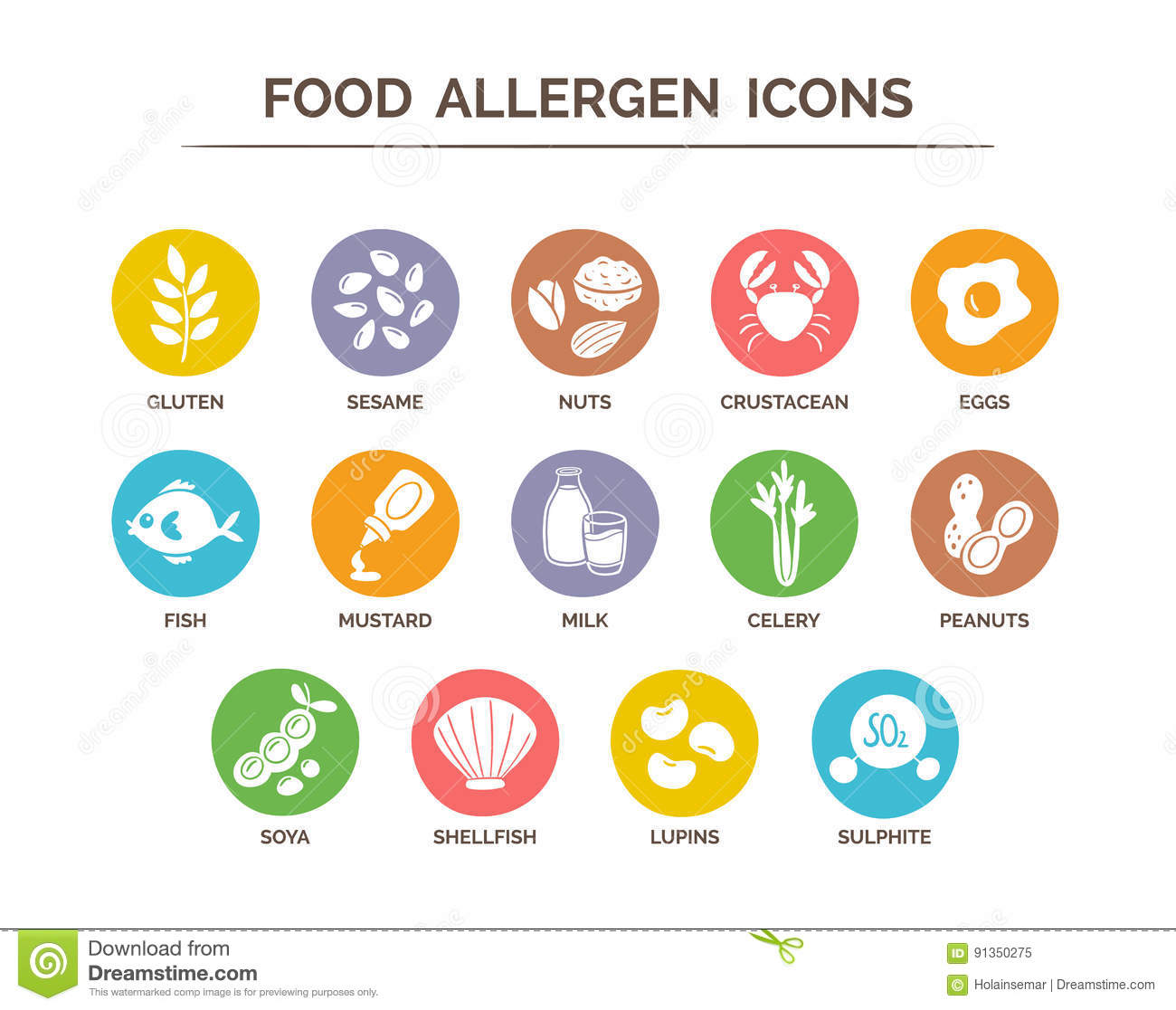 MondayTuesdayWednesdayThursdayFridayBreakfast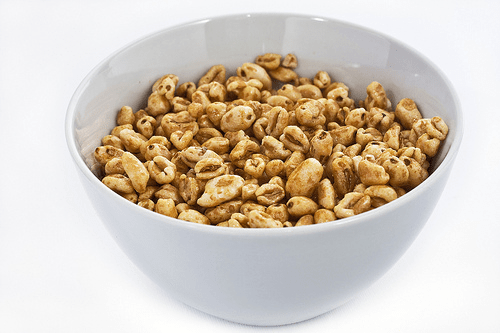 A selection of cereal and toastBreakfastA selection of cereal and toastBreakfastA selection of cereal and toastBreakfastA selection of cereal and toastBreakfastA selection of cereal and toastAM snack - 3 different fresh fruits or vegetables to be offered in the snack shopAM snack - 3 different fresh fruits or vegetables to be offered in the snack shopAM snack - 3 different fresh fruits or vegetables to be offered in the snack shopAM snack - 3 different fresh fruits or vegetables to be offered in the snack shopAM snack - 3 different fresh fruits or vegetables to be offered in the snack shopLunchSalmon and Pea RisottoCarrotsQuorn and Pea RisottoYogurt and FruitsLunchPasta shapes Vegetarian BolognaiseChocolate Cracknel (milk drink)LunchSweet potato and spring onion swirls with spicy wedges and mixed vegetablesBanana muffins with custardLunchRoast Chicken with roast potatoes cauliflower, carrots and parsnipsChocolate sponge and chocolate sauceLunchFish fillets homemade chipped potatoes and sweetcornApple tart and Ice creamPM snack - 3 different fresh fruits or vegetables to be offered in the snack shopPM snack - 3 different fresh fruits or vegetables to be offered in the snack shopPM snack - 3 different fresh fruits or vegetables to be offered in the snack shopPM snack - 3 different fresh fruits or vegetables to be offered in the snack shopPM snack - 3 different fresh fruits or vegetables to be offered in the snack shopTeaTuna and cucumber mayo sandwichesCucumber sticksBiscuitsTeaCheese wraps with carrot sticksPeaches in Jelly TeaBeans on toastFruits and cookiesTeaFrench Bread PizzaYogurt and Bananas TeaBread Rolls with Turkey Ham or cream cheeseFruits MondayTuesdayWednesdayThursdayFridayBreakfastA selection of cereal and toastBreakfastA selection of cereal and toastBreakfastA selection of cereal and toastBreakfastA selection of cereal and toastBreakfastA selection of cereal and toastAM snack - 3 different fresh fruits or vegetables to be offered in the snack shopAM snack - 3 different fresh fruits or vegetables to be offered in the snack shopAM snack - 3 different fresh fruits or vegetables to be offered in the snack shopAM snack - 3 different fresh fruits or vegetables to be offered in the snack shopAM snack - 3 different fresh fruits or vegetables to be offered in the snack shopLunchLemon and pepper chicken country style potatoesLemon pepper QuornWith Mixed VegetablesFlapjacksLunchBeef or Quorn and Spinach currywith rice and CarrotsFruit crumble with custardLunchRoast Chicken or Quorn Fillets, roast potatoes with peas, carrots and GravyRaspberry BunsLunchLoaded vegetables pizza with home baked chips and peasPeaches and custardLunchHomemade fish fingers in breadcrumbs Carrot cakePM snack - 3 different fresh fruits or vegetables to be offered in the snack shopPM snack - 3 different fresh fruits or vegetables to be offered in the snack shopPM snack - 3 different fresh fruits or vegetables to be offered in the snack shopPM snack - 3 different fresh fruits or vegetables to be offered in the snack shopPM snack - 3 different fresh fruits or vegetables to be offered in the snack shopTeaSpinach and cheese muffins with cherry tomatoFruit platter TeaTomato soup and RollApple and PearsTeaPitta Bread with hummus and cream cheeseYogurt and FruitTeaQuorn sausages in a roll and Tomato wedgesFruits in JellyTeaCheese SandwichesBiscuits and MilkMondayTuesdayWednesdayThursdayFridayBreakfastA selection of cereal and toastBreakfastA selection of cereal and toastBreakfastA selection of cereal and toastBreakfastA selection of cereal and toastBreakfastA selection of cereal and toastAM snack - 3 different fresh fruits or vegetables to be offered in the snack shopAM snack - 3 different fresh fruits or vegetables to be offered in the snack shopAM snack - 3 different fresh fruits or vegetables to be offered in the snack shopAM snack - 3 different fresh fruits or vegetables to be offered in the snack shopAM snack - 3 different fresh fruits or vegetables to be offered in the snack shopLunchChicken korma pasta with Tomato sauceButter scotch CrunchLunchMacaroni cheese with peasSemolina and Raspberry colisLunchRoast Chicken, Roast potatoes, cauliflower and carrots/vegetarian meatballsIced Sponge and milkshakeLunchSweet and Sour Tofu NoodlesPineapple and Toffee SauceLunch Haddock and cod Fish pie with Homemade chips and peasGinger Cookie and milkPM snack - 3 different fresh fruits or vegetables to be offered in the snack shopPM snack - 3 different fresh fruits or vegetables to be offered in the snack shopPM snack - 3 different fresh fruits or vegetables to be offered in the snack shopPM snack - 3 different fresh fruits or vegetables to be offered in the snack shopPM snack - 3 different fresh fruits or vegetables to be offered in the snack shopTeaPizza with carrots and cucumber batonsIce Cream with Mini biscuitsTeaToasted crumpets and BeansYogurtTeaCheese or ham bagelsFruit saladTeaSausage in RollsBanana BreadTeaChicken or Cheese SandwichesApples and Pear wedges